MINISTÉRIO DA EDUCAÇÃO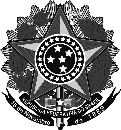 Secretaria de Educação Profissional e TecnológicaInstituto Federal de Educação, Ciência e Tecnologia do Rio Grande do SulCampus IbirubáDOCUMENTO DE FORMALIZAÇÃO DA DEMANDA DE MATERIAL/SERVIÇOObjeto: 	Aquisição de xxxxJustificativa da necessidade da aquisição/contratação:Identificação do alinhamento da necessidade de aquisição/contratação com ações, objetivos e/ou estratégias do PDI, Planejamento Estratégico ou Plano de Ação:Justificativa do quantitativo requisitado com base em demonstrativos de consumo dos exercícios anteriores, relatórios do almoxarifado e/ou outros dados objetivos que demonstrem o dimensionamento adequado da aquisição/contratação:Local de utilização do bem/serviço: Nas dependências  do IFRS – Campus IbirubáPeríodo ou data em que será utilizado: Há necessidade de amostra?  (   ) sim    ( X ) não        De quais itens?Indicação do servidor requisitante responsável pelos esclarecimentos (nome, e-mail e telefone): |Nome: E-mail: Telefone: Indicação do (s) responsável (eis) pelo ateste técnico (almoxarifado e/ou requisitante), quando assim necessitar (nomes, e-mail e telefone):Nome: E-mail: Telefone: Data de recebimento no Setor de Licitações:Assinatura e SIAPE:Unidade Solicitante:Campus IbirubáSetor requisitante:Responsável pela SolicitaçãoE-mail:Fone:ItemItemItemDescrição do objeto com especificações*Descrição do objeto com especificações*QuantidadeUnidadeUnidadeValor Unitário R$Valor Total R$ TOTALTOTALTOTALTOTALTOTALTOTALTOTALR$ R$ R$ ___________________________________Responsável pela demanda(Assinatura – carimbo)Nome: SIAPE: Data: __________________________________Direção Geral ou Diretor da área requisitante (campus)(Assinatura – carimbo)Nome: CPF: SIAPE: Data: